天津市房地产业协会津国土房协〔2018〕27号关于举办天津市第二期房地产经纪人（协理）职业资格考试（2018年）辅导班的通知各房地产中介经纪机构及经纪专业人员：天津地区的全国房地产经纪专业人员（协理）职业资格考试将于10月20-21日进行。为了更好地帮助各中介机构员工顺利考取全国房地产经纪专业人员（协理）职业资格证书，提升企业整体素质，房协将举办天津市第二期房地产经纪人（协理）资格考试（2018年）辅导班。本次培训会房协将全部聘请北京有多年培训实践经验的高水平老师来津授课，以最高的水平为各单位做好培训服务。现将有关事宜通知如下：一、时间：二、地点：天津富蓝特大酒店（和平区新华路231号）。 三、辅导内容（一）根据考试大纲，经纪人协理考试对《房地产经纪操作实务》、《房地产经纪综合能力》的知识点进行串讲；经纪人考试对《房地产交易制度政策》、《房地产经纪职业导论》、《房地产经纪业务操作》、《房地产经纪专业基础》的知识点进行串讲；（二）根据考试命题规律，总结、提炼考试复习的重点。四、报名事项（一）报名时间：2018年6月28日—8月3日；（二）填报《天津市首期房地产经纪人协理资格考试（2018年）辅导班报名表》电子版并发送至1224026470@qq.com。五、其他相关要求（一）本次培训名额有限，报满为止；（二）本次培训食宿自理。六、收费会员单位每人每科300元，可按《天津市房地产业协会中介经纪专业委员会服务事项》享受免费名额优惠，非会员单位或个人每人每科400元。报名人员请于8月3日前到承办单位天津市房协会展有限公司交费或电汇至指定账户：单位名称：天津市房协会展有限公司税务识别号：91120103300443188T开户行及账号：工商银行天津金地支行0302061619100046197缴费后请提前到房协领取相应课程听课证，培训现场凭证入场，切勿遗失或转交他人。联系人：庞琨联系电话：022-23415512、15822578642地址：天津市和平区金融广场大厦A座405室传真号：022-23317180附件：《天津市第二期房地产经纪人（协理）资格考试（2018年）辅导班报名表》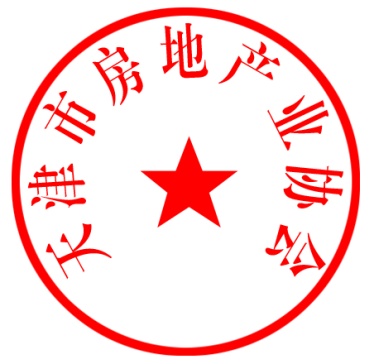 2018年6月27日              附件天津市第二期房地产经纪人（协理）资格考试（2018年）辅导班报名表注：本次培训会开具增值税发票，开票类别为会议服务费，报名参加培训会的机构请在报名表后另附本单位开票信息。职业资格时间（2018年）课程经纪人协理8月9日（周四）9:00～17:00《房地产经纪综合能力》经纪人协理8月10日（周五）9:00～17:00《房地产经纪操作实务》经纪人8月14日（周二）9:00～17:00《房地产交易制度政策》经纪人8月15日（周三）9:00～17:00《房地产经纪职业导论》经纪人8月16日（周四）9:00～17:00《房地产经纪业务操作》经纪人8月17日（周五）9:00～17:00《房地产经纪专业基础》单位名称姓名电话电话邮箱职业资格职业资格课程课程选择课程（打“√”）选择课程（打“√”）经纪人协理经纪人协理《房地产经纪综合能力》《房地产经纪综合能力》经纪人协理经纪人协理《房地产经纪操作实务》《房地产经纪操作实务》经纪人经纪人《房地产交易制度政策》《房地产交易制度政策》经纪人经纪人《房地产经纪职业导论》《房地产经纪职业导论》经纪人经纪人《房地产经纪业务操作》《房地产经纪业务操作》经纪人经纪人《房地产经纪专业基础》《房地产经纪专业基础》